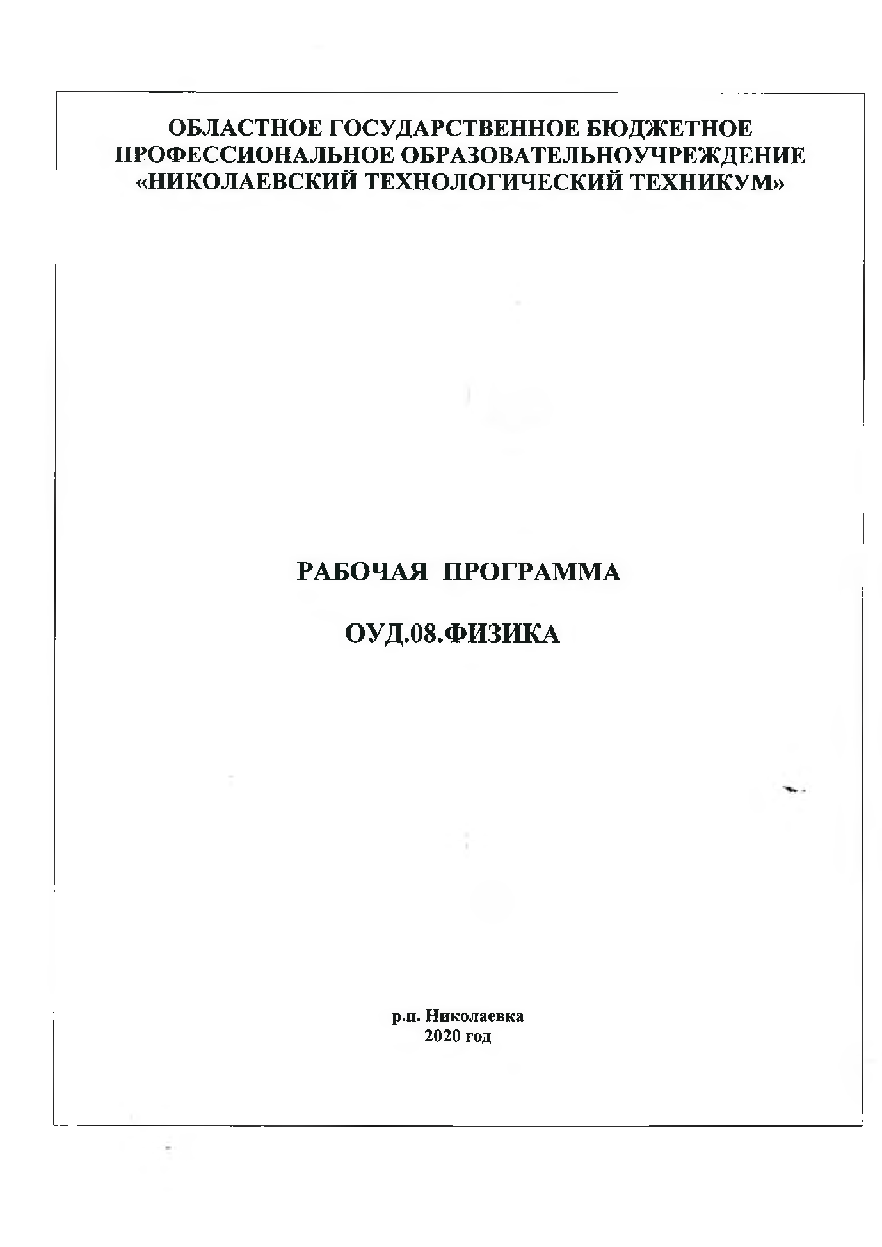 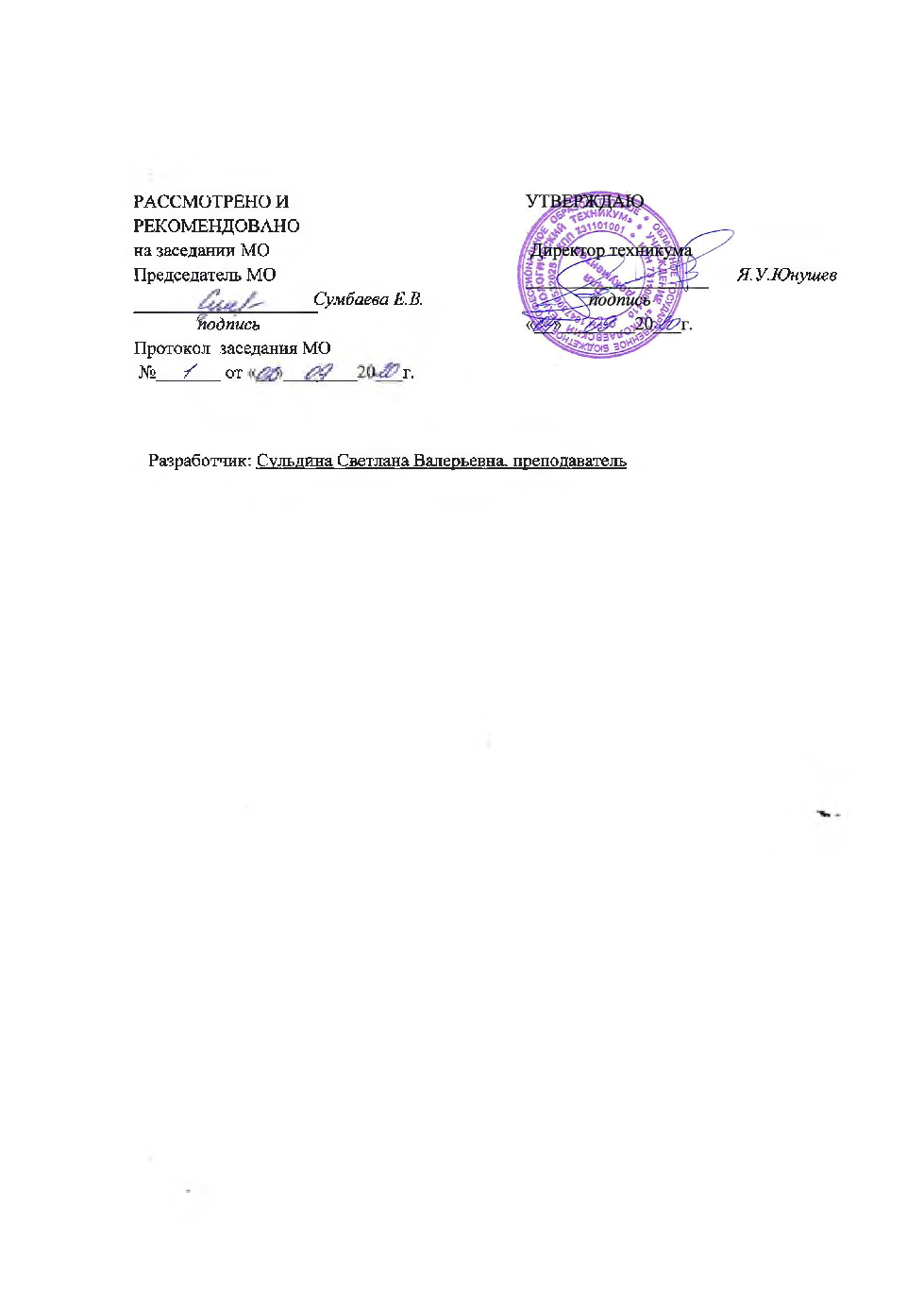 СОДЕРЖАНИЕ                                      ПАСПОРТ ПРОГРАММЫ оуд.12.03 фИЗИКАРабочая программа учебной дисциплины является частью  основной образовательной программы в соответствии с ФГОС  среднего общего образования (утвержденного Приказом Министерства образования и науки Российской Федерации от 17 мая 2012 г. № 413,ФЗ от 29.12.2012 г.№273 «Об образовании в РФ», ФЗ от 08.06.2020г. №164 «О внесении изменений в статьи 71.1 и 108 ФЗ «Об образовании в РФ, Приказ Министерства образования и науки РФ от 23 августа 2017 года №816) и 
предназначена для получения среднего общего образования студентами, обучающихся на базе основного общего образования по профессии43.01.09 «Повар, кондитер», укрупнённых групп профессий  43.00.00 Сервис и туризм.Рабочая программа учебной дисциплины разработана   в соответствии с естественно-научным профилем профессионального образования.ПОЯСНИТЕЛЬНАЯ ЗАПИСКАПрограмма общеобразовательной учебной дисциплины «Физика» предназначена для изучения физики в профессиональных образовательных организациях СПО,  реализующих образовательную программу среднего общего образования в пределах освоения основной профессиональной образовательной программы СПО (на базе основного общего образования при подготовке квалифицированных рабочих, служащих.Данная программа разработана на основе требований ФГОС среднего общего образования,  Примерной программы общеобразовательной учебной дисциплины «Физика» для профессиональных образовательных организаций, рекомендованной ФГАУ ФИРО от 21 июля 2015 г., № 3,ФЗ от 08.06.2020г. №164 «О внесении изменений в статьи 71.1 и 108 ФЗ «Об образовании в РФ, Приказ Министерства образования и науки РФ от 23 августа 2017 года №816  предъявляемых к структуре, содержанию и результатам освоения учебной дисциплины «Физика»., Приказа Министерства просвещения РФ № 747 от 17 декабря 2020г «О внесении изменений в ФГОС СПО »Содержание программы «Физика» направлено на достижение следующих  целей:освоение знаний о фундаментальных физических законах и принципах, лежащих в основе современной физической картины мира; наиболее важных открытиях в области физики, оказавших определяющее влияние на развитие техники и технологии; методах научного познания природы;овладение умениями проводить наблюдения, планировать и выполнять эксперименты, выдвигать гипотезы и строить модели, применять полученные знания по физике для объяснения разнообразных физических явлений и свойств веществ; практически использовать физические знания; оценивать достоверность естественно-научной информации;развитие познавательных интересов, интеллектуальных и творческих способностей в процессе приобретения знаний и умений по физике с использованием различных источников информации и современных информационных технологий;воспитание убежденности в возможности познания законов природы, использования достижений физики на благо развития человеческой цивилизации; необходимости сотрудничества в процессе совместного выполнения задач, уважительного отношения к мнению оппонента при обсуждении проблем естественно-научного содержания; готовности к морально-этической оценке использования научных достижений, чувства ответственности за защиту окружающей среды;использование приобретенных знаний и умений для решения практических задач повседневной жизни, обеспечения безопасности собственной жизни, рационального природопользования и охраны окружающей среды и возможность применения знаний при решении задач, возникающих в последующей профессиональной деятельности. В программу включено содержание, направленное на формирование у студентов компетенций необходимых для качественного освоение ОПОП СПО на базе основного общего образования с получением среднего общего образования – программы подготовки квалифицированных рабочих, служащих (ППКРС). Программа учебной дисциплины «Физика»  базового уровня уточняет содержание учебного материала, последовательность его изучения, распределение учебных часов, виды самостоятельной работы, тематику рефератов (докладов), индивидуальных проектов, учитывая специфику программ подготовки специалистов среднего звена осваиваемых специальностей.1.1.Общая характеристика учебной дисциплины «Физика»В основе учебной дисциплины «Физика» лежит установка на формирование у обучаемых системы базовых понятий физики и представлений о современной физической картине мира, а также выработка умений применять физические знания как в профессиональной деятельности, так и для решения жизненных задач.Многие положения, развиваемые физикой, рассматриваются как основа создания и использования информационных и коммуникационных технологий (ИКТ) - одного из наиболее значимых технологических достижений современной цивилизации.Физика дает ключ к пониманию многочисленных явлений и процессов окружающего мира (в естественно-научных областях, социологии, экономике, языке, литературе и др.). В физике формируются многие виды деятельности, которые имеют метапредметный характер. К ним в первую очередь относятся: моделирование объектов и процессов, применение основных методов познания, системно-информационный анализ, формулирование гипотез, анализ и синтез, сравнение, обобщение, систематизация, выявление причинно-следственных связей, поиск аналогов, управление объектами и процессами. Именно эта дисциплина позволяет познакомить студентов с научными методами познания, научить их отличать гипотезу от теории, теорию от эксперимента.Физика имеет очень большое и всевозрастающее число междисциплинарных связей, причем на уровне как понятийного аппарата, так и инструментария. Сказанное позволяет рассматривать физику как метадисциплину, которая предоставляет междисциплинарный язык для описания научной картины мира.Физика является системообразующим фактором для естественно-научных учебныхпредметов, поскольку физические законы лежат в основе содержания химии, биологии, географии, астрономии и специальных дисциплин (техническая механика, электротехника, электроника и др.). Учебная дисциплина «Физика» создает универсальную базу для изучения общепрофессиональных и специальных дисциплин, закладывая фундамент для последующего обучения студентов.Обладая логической стройностью и опираясь на экспериментальные факты, учебная дисциплина «Физика» формирует у студентов подлинно научное мировоззрение. Физика является основой учения о материальном мире и решает проблемы этого мира. Теоретические сведения по физике дополняются демонстрациями и лабораторными работами.При угрозе возникновения и (или) возникновении отдельных чрезвычайных ситуаций , введения режима повышенной готовности или чрезвычайной ситуации на всей территории Российской Федерации либо на территории Ульяновской области  реализация образовательной программы учебной дисциплины ,а также проведение зачётов, экзаменов, завершающих освоение рабочей образовательной программы, осуществляется с применением электронного обучения, дистанционных образовательных технологий.1.2.При угрозе возникновения и (или) возникновении отдельных чрезвычайных ситуаций, введения режима повышенной готовности или чрезвычайной ситуации на всей территории Российской Федерации либо на территории Ульяновской области  реализация образовательной программы учебной дисциплины, а также проведение зачётов, экзаменов, завершающих освоение рабочей образовательной программы, осуществляется с применением электронного обучения, дистанционных образовательных технологий.1.3. Место учебной дисциплины в учебном планеУчебная дисциплина «Физика»    является составной частью общеобразовательного учебного предмета «Физика» обязательной предметной области «Естественные науки» ФГОС среднего общего образования.Учебная дисциплина «Физика» изучается в общеобразовательном цикле учебного плана ОПОП СПО на базе основного общего образования с получением среднего общего образования (ППКРС). В учебном плане ППКРС учебная дисциплина «Физика» входит в состав общих общеобразовательных учебных дисциплин  формируемых  из обязательной  предметной области «Естественные науки»  ФГОС среднего общего образования, всех профессий техникума.1.4. Результаты освоение учебной дисциплины	Освоение  содержания учебной дисциплины «Физика»  обеспечивает достижение студентами следующих результатов: Личностныхчувство гордости и уважения к истории и достижениям отечественной физической науки; физически грамотное поведение в профессиональной деятельности и быту при обращении с приборами и устройствами;готовность к продолжению образования и повышения квалификации в избранной профессиональной деятельности и объективное осознание роли физических компетенций в этом;умение использовать достижения современной физической науки и физических технологий для повышения собственного интеллектуального развития в выбранной профессиональной деятельности;умение самостоятельно добывать новые для себя физические знания, используя для этого доступные источники информации;умение выстраивать конструктивные взаимоотношения в команде по решению общих задач;умение управлять своей познавательной деятельностью, проводить самооценку уровня собственного интеллектуального развития;Метапредметныхиспользование различных видов познавательной деятельности для решения физических задач, применение основных методов познания (наблюдения, описания, измерения, эксперимента) для изучения различных сторон окружающей действительности;использование основных интеллектуальных операций: постановки задачи, формулирования гипотез, анализа и синтеза, сравнения, обобщения, систематизации, выявления причинно-следственных связей, поиска аналогов, формулирования выводов для изучения различных сторон физических объектов,явлений и процессов, с которыми возникает необходимость сталкиваться в профессиональной сфере;умение генерировать идеи и определять средства, необходимые для их реализации;умение использовать различные источники для получения физической информации, оценивать ее достоверность;умение анализировать и представлять информацию в различных видах;умение публично представлять результаты собственного исследования, вести дискуссии, доступно и гармонично сочетая содержание и формы представляемой информации;Предметныхсформированность представлений о роли и месте физики в современной научной картине мира; понимание физической сущности наблюдаемых во Вселенной явлений, роли физики в формировании кругозора и функциональной грамотности человека для решения практических задач;владение основополагающими физическими понятиями, закономерностями, законами и теориями; уверенное использование физической терминологии и символики;владение основными методами научного познания, используемыми в физике: наблюдением, описанием, измерением, экспериментом;умения обрабатывать результаты измерений, обнаруживать зависимость между физическими величинами, объяснять полученные результаты и делать выводы;сформированность умения решать физические задачи;сформированность умения применять полученные знания для объяснения условий протекания физических явлений в природе, профессиональной сфере и для принятия практических решений в повседневной жизни;сформированность собственной позиции по отношению к физической информации, получаемой из разных источников.обладать  общими компетенциями, включающими в себя способность:2. ТЕМАТИЧЕСКОЕ ПЛАНИРОВАНИЕ	При реализации содержания общеобразовательной учебной  дисциплины «Физика»  в пределах освоения ОПОП СПО на базе основного общего образования с получением среднего общего образования (ППКРС)количество часов на освоение рабочей программы дисциплин следующее:обязательная аудиторная учебная нагрузка обучающегося (включая практические занятия- 14часов) 108 часов;2.2. Тематический план и содержание учебной дисциплины физика Перечень примерных тем рефератов (докладов, презентаций),   индивидуальных проектов:• Александр Григорьевич Столетов — русский физик.• Александр Степанович Попов — русский ученый, изобретатель радио.• Альтернативная энергетика.• Андре Мари Ампер — основоположник электродинамики.• Атомная физика. Изотопы. Применение радиоактивных изотопов.• Бесконтактные методы контроля температуры.• Борис Семенович Якоби — физик и изобретатель.• Величайшие открытия физики.• Виды электрических разрядов. Электрические разряды на службе человека.• Вселенная и темная материя.• Игорь Васильевич Курчатов — физик, организатор атомной науки и техники.• Использование электроэнергии в транспорте.• Конструкция и виды лазеров.• Леонардо да Винчи — ученый и изобретатель.• Майкл Фарадей — создатель учения об электромагнитном поле.• Михаил Васильевич Ломоносов — ученый энциклопедист.• Молния — газовый разряд в природных условиях.• Нанотехнология — междисциплинарная область фундаментальной и прикладной науки и техники.• Никола Тесла: жизнь и необычайные открытия.• Николай Коперник — создатель гелиоцентрической системы мира.• Переменный электрический ток и его применение.• Плазма — четвертое состояние вещества.• Применение ядерных реакторов.• Проблемы экологии, связанные с использованием тепловых машин.• Производство, передача и использование электроэнергии.• Развитие средств связи и радио.• Реактивные двигатели и основы работы тепловой машины.• Роль К.Э. Циолковского в развитии космонавтики.• Современная спутниковая связь.• Современная физическая картина мира.• Современные средства связи.• Трансформаторы.• Ультразвук (получение, свойства, применение).• Управляемый термоядерный синтез.• Физика и музыка.• Фотоэффект. Применение явления фотоэффекта.• Черные дыры.• Воздействие  электромагнитных волн на живой организм• Экологические проблемы и возможные пути их решения.• Электронная проводимость металлов. Сверхпроводимость.2.2. Характеристика основных видов деятельности студентов3. УЧЕБНО-МЕТОДИЧЕСКОЕ И МАТЕРИАЛЬНО-ТЕХНИЧЕСКОЕ ОБЕСПЕЧЕНИЕ ПРОГРАММЫ УЧЕБНОЙ ДИСЦИПЛИНЫ «Физика»Требования к минимальному материально-техническому обеспечениюРеализация программы дисциплины требует наличия учебного кабинета физики; лабораторийфизики.Оборудование учебного кабинета: рабочее место педагога, аудиторная доска для письма;технические средства обучения: компьютер  с необходимым лицензионным программным обеспечениемна рабочем месте педагога, проектор;Библиотечный фонд дисциплины:Мякишев Г. Я. Физика. 10 класс : учебник для общеобразовательных учреждений с приложением на электронном носителе : базовый и профильный уровни / Г. Я. Мякишев, Б. Б. Буховцев, Н. Н. Сотский ; ред.: В. И. Николаев, Н. А. Парфентьева. - 20-е изд. - М. : Просвещение, 2017. - 367 с. - (Классический курс)Мякишев Г. Я. Физика. 11 класс : учебник для общеобразовательных учреждений с приложением на электронном носителе : базовый и профильный уровни / Г. Я. Мякишев, Б. Б. Буховцев, Н. Н. Сотский ; ред.: В. И. Николаев, Н. А. Парфентьева. - 20-е изд. - М. : Просвещение, 2017. - 400 с. - (Классический курс)Грачев А. В. Физика. 11 класс. : Базовый и углубленный уровни: Учебн. для  общеобразоват. организаций / А. В. Грачев, В. А. Погожев, А. М. Салецкий, П. Ю. Боков. - 2-е изд., испр. и доп. - М. :Вентана-Граф, 2019. - 464 с. : ил. - (Алгоритм успеха)Дмитриева В. Ф. Физика для профессий и специальностей технического профиля : Учебник / В. Ф. Дмитриева. - 7-е изд., стер. - М. : Академия, 2018. - 448 с. : ил. - (Профессиональное образование). - Предм. указ.: с.439-443Фирсов А.В. Физика для профессий и специальностей технического и естественно - научного профилей : учебник для СПО / А.В Фирсов ; под ред. Т.И. Трофимовой. - 7-е изд., стер. - М. : Академия, 2018. - 352 с. - (Профессиональное образование. Общепрофессиональные дисциплины)Для преподавателейДмитриева В. Ф., Васильев Л. И. Физика для профессий и специальностей техническогопрофиля: методические рекомендации: метод.пособие. — М., 2019.Интернет- ресурсыwww. fcior. edu. ru (Федеральный центр информационно-образовательных ресурсов).www. booksgid. com (Воокs Gid. Электронная библиотека).www. window. edu. ru (Единое окно доступа к образовательным ресурсам).www. school. edu. ru (Российский образовательный портал. Доступность, качество, эффек-тивность).www. alleng. ru/edu/phys. htm (Образовательные ресурсы Интернета — Физика).https//fiz.1september. ru (учебно-методическая газета «Физика»).www. college. ru/fizika (Подготовка к ЕГЭ).www. kvant. mccme. ru (научно-популярный физико-математический журнал «Квант»).www. yos. ru/natural-sciences/html (естественно-научный журнал для молодежи «Путьв науку»).стр.1. Пояснительная записка     1.1. общая характеристика учебной дисциплины «Физика»     1.2. место учебной дисциплины в учебном плане     1.3. результаты освоение учебной дисциплины2. Тематическое планирование     2.1. тематический план, содержание учебной дисциплины     2.2. характеристика основных видов деятельности студентов3. Учебно-методическое и материально-техническое обеспечение программы учебной дисциплины «Физика»455571419Наименование разделов и темСодержание учебного материала, лабораторные  работы, самостоятельная работа обучающихся, курсовая работа (проект)Содержание учебного материала, лабораторные  работы, самостоятельная работа обучающихся, курсовая работа (проект)Содержание учебного материала, лабораторные  работы, самостоятельная работа обучающихся, курсовая работа (проект)Объем часовРезультаты освоенияРезультаты освоенияРезультаты освоения12223личностныеметапредметныепредметныеВведениеСодержание учебного материалаСодержание учебного материалаСодержание учебного материала3Физика как наука. Методы научного познания1  Вводный инструктаж по ТБ. Физика – фундаментальная наука о природе.Вводный инструктаж по ТБ. Физика – фундаментальная наука о природе.31Физика как наука. Методы научного познания2 Естественно-научный метод познания (его возможности и границы применимости. Эксперимент и теория в процессе познания природы. Моделирование физических явлений и процессов. Роль эксперимента и теории в процессе познания природы. Физическая величина. Погрешности измерений физических величин. Физические законы. Границы применимости физических законов. Понятие о физической картине мира. Значение физики при освоении профессий и специальностей СПО)Естественно-научный метод познания (его возможности и границы применимости. Эксперимент и теория в процессе познания природы. Моделирование физических явлений и процессов. Роль эксперимента и теории в процессе познания природы. Физическая величина. Погрешности измерений физических величин. Физические законы. Границы применимости физических законов. Понятие о физической картине мира. Значение физики при освоении профессий и специальностей СПО)32Физика как наука. Методы научного познания3 Контрольная работа по выявлению остаточного уровня знанийКонтрольная работа по выявлению остаточного уровня знаний6Раздел 1.Механика28Тема 1.1.КинематикаСодержание учебного материалаСодержание учебного материалаСодержание учебного материала7Тема 1.1.Кинематика44Механическое движение. Перемещение. Путь. Скорость72Тема 1.1.Кинематика55Равномерное прямолинейное движение 73Тема 1.1.Кинематика66Ускорение.Равнопеременное прямолинейное движение74Тема 1.1.Кинематика77Свободное падение72Тема 1.1.Кинематика88Движение тела, брошенного под углом к горизонту.73Тема 1.1.Кинематика99Равномерное движение по окружности74Тема 1.1.Кинематика1010Обобщающий урок по теме «Кинематика»75Тема 1.2.Законы механики НьютонаСодержание учебного материалаСодержание учебного материалаСодержание учебного материала8Тема 1.2.Законы механики Ньютона1111Законы механики Ньютона82Тема 1.2.Законы механики Ньютона1212Закон всемирного тяготения. Гравитационное поле.83Тема 1.2.Законы механики Ньютона1313Сила тяжести. Вес и невесомость. Способы измерения массы тел.84Тема 1.2.Законы механики Ньютона1414Деформация и силы упругости. Закон Гука.82Тема 1.2.Законы механики Ньютона1515Роль сил трения. Силы сопротивления 83Тема 1.2.Законы механики Ньютона1616Силы в механике84Тема 1.2.Законы механики Ньютона1717Лабораторная работа №1  «Исследование движения тела под действием постоянной силы»81,5Тема 1.2.Законы механики Ньютона1818Обобщающий урок по теме «Динамика»85Тема 1.2.Законы механики НьютонаТема 1.3Законы сохранения в механикеСодержание учебного материалаСодержание учебного материалаСодержание учебного материала8Тема 1.3Законы сохранения в механике1919Закон сохранения импульса.82Тема 1.3Законы сохранения в механике2020Реактивное движение.83Тема 1.3Законы сохранения в механике2121Работа силы. Мощность.84Тема 1.3Законы сохранения в механике2222Кинетическая и потенциальная энергия82Тема 1.3Законы сохранения в механике2323Закон сохранения энергии в механике.83Тема 1.3Законы сохранения в механике2424Лабораторная работа №2 «Сохранение механической энергии при движении тела под действием сил тяжести и упругости»81,5Тема 1.3Законы сохранения в механике2525Момент силы. Условия равновесия82Тема 1.3Законы сохранения в механике2626Использование законов механики (для объяснения движения небесных тел и для развития космических исследований. Предсказательная сила законов классической механики. Границы применимости классической механики)83Тема 1.4Колебания и волныСодержание учебного материалаСодержание учебного материалаСодержание учебного материала5Тема 1.4Колебания и волны27Свободные и вынужденные колебания.  Резонанс. Свободные и вынужденные колебания.  Резонанс. 52Тема 1.4Колебания и волны28Лабораторная работа №3 «Изучение зависимости периода колебаний нитяного (или пружинного) маятника от длины нити (или массы груза).»Лабораторная работа №3 «Изучение зависимости периода колебаний нитяного (или пружинного) маятника от длины нити (или массы груза).»51,5Тема 1.4Колебания и волны29 Механические волны, их свойства Механические волны, их свойства53Тема 1.4Колебания и волны30Звуковые волны. Инфразвук, ультразвук (и его использование в технике и медицине.)Звуковые волны. Инфразвук, ультразвук (и его использование в технике и медицине.)54Тема 1.4Колебания и волны31Контрольная работа  №1 по теме «Механика»Контрольная работа  №1 по теме «Механика»56Раздел 2.Основы молекулярной физики и термодинамики.15Тема 2.1.Основы МКТ. Идеальный газСодержание учебного материалаСодержание учебного материалаСодержание учебного материала9Тема 2.1.Основы МКТ. Идеальный газ3232Основные положения МКТ.  Масса и размеры молекул и атомов.92Тема 2.1.Основы МКТ. Идеальный газ3333Строение газообразных, жидких и твёрдых тел. 93Тема 2.1.Основы МКТ. Идеальный газ3434Идеальный газ. Основное уравнение МКТ газов.94Тема 2.1.Основы МКТ. Идеальный газ3535Температура и её измерение.  Уравнение состояния идеального газа.92Тема 2.1.Основы МКТ. Идеальный газ3636Испарение и конденсация. Насыщенный пар и его свойства. Кипение.3Тема 2.1.Основы МКТ. Идеальный газ3737Лабораторная работа № 4  «Измерение влажности воздуха»1,5Тема 2.1.Основы МКТ. Идеальный газ3838Явления на границе жидкости с твёрдым телом. Капиллярные явления.4Тема 2.1.Основы МКТ. Идеальный газ3939Плавление и кристаллизация2Тема 2.1.Основы МКТ. Идеальный газ4040Аморфные вещества и жидкие кристаллы3Тема 2.2.Основы термодинамикиСодержание учебного материалаСодержание учебного материалаСодержание учебного материала64Тема 2.2.Основы термодинамики41Внутренняя энергия системы. Работа и теплота как формы передачи энергииВнутренняя энергия системы. Работа и теплота как формы передачи энергии62Тема 2.2.Основы термодинамики42Уравнение теплового баланса.  Первое начало термодинамики.Уравнение теплового баланса.  Первое начало термодинамики.63Тема 2.2.Основы термодинамики43Второе начало термодинамики .Второе начало термодинамики .64Тема 2.2.Основы термодинамики44Тепловые двигатели. КПД теплового двигателя. Охрана природы.Тепловые двигатели. КПД теплового двигателя. Охрана природы.62Тема 2.2.Основы термодинамики45Обобщающий урок по теме «Молекулярная физика. Термодинамика»Обобщающий урок по теме «Молекулярная физика. Термодинамика»5Тема 2.2.Основы термодинамики46Контрольная работа №2  «Молекулярная физика. Термодинамика»Контрольная работа №2  «Молекулярная физика. Термодинамика»6Раздел 3Электродинамика31Тема 3.1.Электрическое поле.Содержание учебного материалаСодержание учебного материалаСодержание учебного материала5Тема 3.1.Электрическое поле.47Закон сохранения  заряда. Закон КулонаЗакон сохранения  заряда. Закон Кулона5Тема 3.1.Электрическое поле.48Электрическое поле. Напряжённость электрического поля. Электрическое поле. Напряжённость электрического поля. 5Тема 3.1.Электрическое поле.49Работа сил электрического поля. Потенциал. Разность потенциаловРабота сил электрического поля. Потенциал. Разность потенциалов5Тема 3.1.Электрическое поле.50Проводники и диэлектрики в электрическом поле. Проводники и диэлектрики в электрическом поле. 5Тема 3.1.Электрическое поле.51Конденсаторы. Энергия заряженного конденсатора.Конденсаторы. Энергия заряженного конденсатора.5Тема 3.1.Электрическое поле.Самостоятельная работа Самостоятельная работа Самостоятельная работа Тема 3.2.Законы постоянного токаСодержание учебного материалаСодержание учебного материалаСодержание учебного материала6Тема 3.2.Законы постоянного тока52Сила тока и плотность тока. Закон Ома для участка цепи без ЭДС.Сила тока и плотность тока. Закон Ома для участка цепи без ЭДС.6Тема 3.2.Законы постоянного тока53ЭДС источника тока. Закон Ома для полной цепиЭДС источника тока. Закон Ома для полной цепи6Тема 3.2.Законы постоянного тока54Соединение проводников. Соединение источников электрической энергии в батареюСоединение проводников. Соединение источников электрической энергии в батарею6Тема 3.2.Законы постоянного тока55Работа и мощность электрического тока.Работа и мощность электрического тока.6Тема 3.2.Законы постоянного тока56Закон Джоуля- Ленца. Тепловое действие электрического тока.	Закон Джоуля- Ленца. Тепловое действие электрического тока.	6Тема 3.2.Законы постоянного тока57Лабораторная работа № 5 «Определение КПД электрического чайника»Лабораторная работа № 5 «Определение КПД электрического чайника»6Тема 3.2.Законы постоянного токаСамостоятельная работа Самостоятельная работа Самостоятельная работа Тема 3.3.Электрический ток в разных средах                                                                                                      Содержание учебного материалаСодержание учебного материалаСодержание учебного материала5Тема 3.3.Электрический ток в разных средах                                                                                                      58Электрическая проводимость различных веществ (в металлах, жидкостях, газах, вакууме, плазме)Электрическая проводимость различных веществ (в металлах, жидкостях, газах, вакууме, плазме)5Тема 3.3.Электрический ток в разных средах                                                                                                      59Собственная и примесная проводимость полупроводниковСобственная и примесная проводимость полупроводников5Тема 3.3.Электрический ток в разных средах                                                                                                      60Полупроводниковые приборыПолупроводниковые приборы5Тема 3.3.Электрический ток в разных средах                                                                                                      61Обобщающий урок по теме «Электрическое поле. Законы постоянного тока»Обобщающий урок по теме «Электрическое поле. Законы постоянного тока»5Тема 3.3.Электрический ток в разных средах                                                                                                      62Контрольная работа№3 «Электрическое поле. Законы постоянного тока»Контрольная работа№3 «Электрическое поле. Законы постоянного тока»Тема 3.3.Электрический ток в разных средах                                                                                                      Самостоятельная работа Самостоятельная работа Самостоятельная работа -Тема 3.4.Магнитное поле.Содержание учебного материалаСодержание учебного материалаСодержание учебного материала4Тема 3.4.Магнитное поле.63Вектор индукции магнитного поляВектор индукции магнитного поля4Тема 3.4.Магнитное поле.64Действие магнитного поля на прямолинейный проводник с током. Закон Ампера. Действие магнитного поля на прямолинейный проводник с током. Закон Ампера. 4Тема 3.4.Магнитное поле.65Взаимодействие токов. Магнитный потокВзаимодействие токов. Магнитный поток4Тема 3.4.Магнитное поле.66Действие магнитного поля на движущийся заряд. Сила ЛоренцаДействие магнитного поля на движущийся заряд. Сила Лоренца4Тема 3.4.Магнитное поле.Самостоятельная работа Самостоятельная работа Самостоятельная работа -Тема 3.5.Электромагнитная индукцияСодержание учебного материалаСодержание учебного материалаСодержание учебного материалаТема 3.5.Электромагнитная индукция6767Электромагнитная индукция.  Правило Ленца.6Тема 3.5.Электромагнитная индукция6868 Принцип действия электродвигателя.  Вихревое электрическое поле6Тема 3.5.Электромагнитная индукция6969Самоиндукция. Индуктивность. Энергия магнитного поля67070Повторение71-7271-72Годовая контрольная работаСамостоятельная работаСамостоятельная работаСамостоятельная работа2 курс2 курс2 курс2 курсТема 3.6Электромагнитные колебанияСодержание учебного материалаСодержание учебного материалаСодержание учебного материала3Тема 3.6Электромагнитные колебания1Свободные и вынужденные ЭМК. Превращение энергии в колебательном контуреСвободные и вынужденные ЭМК. Превращение энергии в колебательном контуре3Тема 3.6Электромагнитные колебания2Генераторы тока. Трансформаторы. Токи высокой частотыГенераторы тока. Трансформаторы. Токи высокой частоты33Получение , передача и распределение электроэнергииПолучение , передача и распределение электроэнергииСамостоятельная работаСамостоятельная работаСамостоятельная работаТема 3.7Электромагнитные волныСодержание учебного материалаСодержание учебного материалаСодержание учебного материала2Тема 3.7Электромагнитные волны4Электромагнитные  волны, их применениеЭлектромагнитные  волны, их применение2Тема 3.7Электромагнитные волны5Изобретение радио А.С. Поповым. Понятие о радиосвязиИзобретение радио А.С. Поповым. Понятие о радиосвязи2Тема 3.7Электромагнитные волныСамостоятельная работа обучающихсяПодготовка видеоматериала «Распространение ЭМВ»Самостоятельная работа обучающихсяПодготовка видеоматериала «Распространение ЭМВ»Самостоятельная работа обучающихсяПодготовка видеоматериала «Распространение ЭМВ»3Раздел 4Оптика11Тема 4.1.Природа светаСодержание учебного материалаСодержание учебного материалаСодержание учебного материала3Тема 4.1.Природа света6Законы отражения и преломления света. Полное  отражениеЗаконы отражения и преломления света. Полное  отражение3Тема 4.1.Природа света7Линзы. Глаз как оптическая система. Оптические приборыЛинзы. Глаз как оптическая система. Оптические приборы3Тема 4.1.Природа света8Лабораторная работа№ 6 «Изучение изображения предметов в тонкой линзе»Лабораторная работа№ 6 «Изучение изображения предметов в тонкой линзе»Тема 4.1.Природа светаСамостоятельная работа обучающихсяПодготовка доклада Практическое применение электромагнитных излучений»Подготовка презентации «Шкала электромагнитных излучений»Самостоятельная работа обучающихсяПодготовка доклада Практическое применение электромагнитных излучений»Подготовка презентации «Шкала электромагнитных излучений»Самостоятельная работа обучающихсяПодготовка доклада Практическое применение электромагнитных излучений»Подготовка презентации «Шкала электромагнитных излучений»6Тема 4.2.Волновые свойства светаСодержание учебного материалаСодержание учебного материалаСодержание учебного материала8Тема 4.2.Волновые свойства света9Интерференция и дифракция света.Использование в науке и техникеИнтерференция и дифракция света.Использование в науке и технике8Тема 4.2.Волновые свойства света10Понятие о голографии. Поляризация света. Дисперсия света. Виды спектров.Понятие о голографии. Поляризация света. Дисперсия света. Виды спектров.8Тема 4.2.Волновые свойства света11Лабораторная работа№ 7 «Изучение интерференции и дифракции света»Лабораторная работа№ 7 «Изучение интерференции и дифракции света»8Тема 4.2.Волновые свойства света12Ультрафиолетовое и инфракрасное излученияУльтрафиолетовое и инфракрасное излучения8Тема 4.2.Волновые свойства света13Рентгеновские лучи. Их природа и свойстваРентгеновские лучи. Их природа и свойства8Тема 4.2.Волновые свойства света14СТО. Постулаты теории относительностиСТО. Постулаты теории относительности8Тема 4.2.Волновые свойства света15Обобщающий урок по теме «Оптика»Обобщающий урок по теме «Оптика»8Тема 4.2.Волновые свойства света16Контрольная работа № 4 «Оптика»Контрольная работа № 4 «Оптика»8Самостоятельная работа обучающихсяСамостоятельная работа обучающихсяСамостоятельная работа обучающихсяРаздел 5Элементы квантовой физики14Тема 5.1.Квантовая оптикаСодержание учебного материалаСодержание учебного материалаСодержание учебного материала3Тема 5.1.Квантовая оптика17Гипотеза Планка о квантах. ФотоныГипотеза Планка о квантах. Фотоны3Тема 5.1.Квантовая оптика18Внешний фотоэффект. Внутренний фотоэффектВнешний фотоэффект. Внутренний фотоэффект3Тема 5.1.Квантовая оптика19Типы фотоэлементовТипы фотоэлементов3Тема 5.1.Квантовая оптикаСамостоятельная работа обучающихсяСамостоятельная работа обучающихсяСамостоятельная работа обучающихсяТема 5.2.Атомная физикаСодержание учебного материалаСодержание учебного материалаСодержание учебного материала3Тема 5.2.Атомная физика20Развитие взглядов на строение веществаРазвитие взглядов на строение вещества3Тема 5.2.Атомная физика21Ядерная модель атома. Опыты Э. РезерфордаЯдерная модель атома. Опыты Э. Резерфорда3Тема 5.2.Атомная физика22Модель атома водорода по Н. Бору. Квантовые генераторыМодель атома водорода по Н. Бору. Квантовые генераторы3Тема 5.2.Атомная физикаСамостоятельная работа обучающихсяПодготовка презентации «Применение лазеров»Самостоятельная работа обучающихсяПодготовка презентации «Применение лазеров»Самостоятельная работа обучающихсяПодготовка презентации «Применение лазеров»2Тема 5.3.Физика атомного ядраСодержание учебного материалаСодержание учебного материалаСодержание учебного материала8Тема 5.3.Физика атомного ядра2323Естественная радиоактивность. Закон радиоактивного распада8Тема 5.3.Физика атомного ядра2424Строение атомного ядра8Тема 5.3.Физика атомного ядра2525Ядерные реакции. Искусственная радиоактивность8Тема 5.3.Физика атомного ядра2626Цепная ядерная реакция. Ядерный реактор8Тема 5.3.Физика атомного ядра2727Биологическое действие радиоактивныхилучений8Тема 5.3.Физика атомного ядра2828Элементарные частицы8Тема 5.3.Физика атомного ядра2929Обобщающий урок по теме «Элементы квантовой физики»8Тема 5.3.Физика атомного ядра3030Контрольная работа № 5 «Элементы квантовой физики»Тема 5.3.Физика атомного ядраРаздел 7Эволюция Вселенной2Содержание учебного материала. Содержание учебного материала. Содержание учебного материала. 231Наша звёздная система – Галактика. Строение и происхождение ГалактикНаша звёздная система – Галактика. Строение и происхождение Галактик232Происхождение Солнечной системы.  Энергия Солнца и звёзд.Происхождение Солнечной системы.  Энергия Солнца и звёзд.Подготовка видеоматериала «Наша Галактика»Подготовка видеоматериала «Наша Галактика»Подготовка видеоматериала «Наша Галактика» 133    Повторение33    Повторение33    Повторение1 34 тест  34 тест  34 тест 2ИТОГО108Содержание обученияХарактеристика  основных видов учебной деятельности студентовВведениеУмения постановки целей деятельности, планирования собственной деятельности для достижения поставленных целей, предвидения возможных результатов этих действий, организации самоконтроля и оценки полученных результатов.Развитие способности ясно и точно излагать свои мысли, логически обосновывать свою точку зрения, воспринимать и анализировать мнения собеседников, признавая право другого человека на иное мнение.Произведение измерения физических величин и оценка границы погрешностей измерений.Представление границы погрешностей измерений при построении графиков.Умение высказывать гипотезы для объяснения наблюдаемыхявлений.Умение предлагать модели явлений.Указание границ применимости физических законов.Изложение основных положений современной научной картины мира.Приведение примеров влияния открытий в физике на прогресс  в технике и технологии производства.Использование Интернета для поиска информацииМеханикаМеханика1.1. КинематикаПредставление механического движения тела уравнениями и графиками зависимости координат и проекцией скорости от времени.Определение координат пройденного пути, скорости и ускорения тела по графикам зависимости координат и проекций скорости от времени. Проведение сравнительного анализа равномерного и равнопеременного движений.Указание использования поступательного и вращательного движений в технике.Разработка возможной системы действий и конструкциидля экспериментального определения кинематических вели-чин. Представление информации о видах движения в виде таблицы1.2.Законы сохраненияв механикеПрименение закона сохранения импульса для вычисления изменений скоростей тел при их взаимодействиях.Измерение работы сил и изменение кинетической энергии тела. Вычисление работы сил и изменения кинетической энергии тела. Вычисление потенциальной энергии тел в гравитационном поле. Определение потенциальной энергии упруго деформированного тела по известной деформации и жесткости тела.Применение закона сохранения механической энергии при расчётах результатов взаимодействий тел гравитационными силами и силами упругости.Указание границ применимости законов механики.Основы молекулярной физики и термодинамикиОсновы молекулярной физики и термодинамики2.1.Основы молекулярнойкинетической теории.Идеальный газВыполнение экспериментов, служащих для обоснованиямолекулярно-кинетической теории (МКТ).Решение задач с применением основного уравнениямолекулярно-кинетической теории газов.Определение параметров вещества в газообразном состоянии на основании уравнения состояния идеального газа.Определение параметров вещества в газообразном состояниии происходящих процессов по графикам зависимости р (Т),V (Т), р (V).Экспериментальное исследование зависимости р (Т), V (Т), р (V). Представление в виде графиков изохорного, изобарногои изотермического процессов. Вычисление средней кинетической энергии теплового движения молекул по известной температуре вещества.Указание границ применимости модели «идеальный газ» и за-конов МКТ. 2.1.Основы термодинамикиИзмерение количества теплоты в процессах теплопередачи.Расчет количества теплоты, необходимого для осуществлениязаданного процесса с теплопередачей. Расчет изменения внутренней энергии тел, работы и переданного количества теплоты с использованием первого закона термодинамики.Расчет работы, совершенной газом, по графику зависимостир (V). Вычисление работы газа, совершенной при изменении состояния по замкнутому циклу. Вычисление КПД при совершении газом работы в процессах изменения состояния по замкнутому циклу. Объяснение принципов действия тепловых машин. Демонстрация роли физики в создании и совершенствовании тепловых двигателей. Изложение сути экологических проблем, обусловленных работой тепловых двигателей и предложение пути их решения.Указание границ применимости законов термодинамики.Умение вести диалог, выслушивать мнение оппонента, участвовать в дискуссии, открыто выражать и отстаивать свою точку зрения.Указание учебных дисциплин, при изучении которых используют учебный материал «Основы термодинамики»2.3.Свойства паров, жидкостей, твердых телИзмерение влажности воздуха.Расчет количества теплоты, необходимого для осуществленияпроцесса перехода вещества из одного агрегатного состояния в другое. Экспериментальное исследование тепловых свойств вещества. Приведение примеров капиллярных явлений в быту, природе, технике.Исследование механических свойств твердых тел. Применение физических понятий и законов в учебном материале профессионального характера.Использование Интернета для поиска информации о разработках и применениях современных твердых и аморфных материаловЭлектродинамикаЭлектродинамика3.1.ЭлектростатикаВычисление сил взаимодействия точечных электрических зарядов. Вычисление напряженности электрического поля одного и нескольких точечных электрических зарядов.Вычисление потенциала электрического поля одного и нескольких точечных электрических зарядов. Измерение разности потенциалов. Измерение энергии электрического поля заряженного конденсатора. Вычисление энергии электрического поля заряженного конденсатора.Разработка плана и возможной схемы действий экспериментального определения электроемкости конденсатора и диэлектрической проницаемости вещества.Проведение сравнительного анализа гравитационного и электростатического полей3.2.Постоянный токИзмерение мощности электрического тока. Измерение ЭДС ивнутреннего сопротивления источника тока. Выполнение расчетов силы тока и напряжений на участках электрических цепей. Объяснение на примере электрической цепи с двумя источниками тока (ЭДС), в каком случае источник электрической энергии работает в режиме генератора, а в ка-ком — в режиме потребителя.Определение температуры нити накаливания. Измерение электрического заряда электрона. Снятие вольтамперной характеристики диода.Проведение сравнительного анализа полупроводниковых диодов и триодов.Использование Интернета для поиска информации о перспективах развития полупроводниковой техники.Установка причинно-следственных связей3.3.Магнитные явленияИзмерение индукции магнитного поля. Вычисление сил, действующих на проводник с током в магнитном поле.Вычисление сил, действующих на электрический заряд, движущийся в магнитном поле. Исследование явлений электромагнитной индукции, самоиндукции.Вычисление энергии магнитного поля.Объяснение принципа действия электродвигателя.Объяснение принципа действия генератора электрического тока и электроизмерительных приборов. Объяснение принципа действия масс-спектрографа, ускорителей заряженных частиц.Объяснение роли магнитного поля Земли в жизни растений, животных, человека. Приведение примеров практического применения изученных явлений, законов, приборов, устройств.Проведение сравнительного анализа свойств электростатического, магнитного и вихревого электрических полей. Объяснение на примере магнитных явлений, почему физику можно рассматривать как метадисциплину4. Колебания и волны4. Колебания и волны4.1.Механические колебанияИсследование зависимости периода колебаний математического маятника от его длины, массы и амплитуды колебаний. Исследование зависимости периода колебаний груза на пружине от его массы и жесткости пружины. Вычисление периода колебаний математического маятника по известному значению его длины. Вычисление периода колебаний груза на пружине по известным значениям его массы и жесткости пружины.Выработка навыков воспринимать, анализировать, перерабатывать и предъявлять информацию в соответствии с поставленными задачами. Приведение примеров автоколебательных механических систем. Проведение классификации колебаний4.2.Упругие волныИзмерение длины звуковой волны по результатам наблюдений интерференции звуковых волн. Наблюдение и объяснение явлений интерференции и дифракции механических волн.Представление областей применения ультразвука и перспективы его использования в различных областях науки, техники, в медицине.Изложение сути экологических проблем, связанных с воздействием звуковых волн на организм человека4.3.Электромагнитные колебанияИзмерение электроемкости конденсатора. Измерение индуктивность катушки. Исследование явления электрического резонанса в последовательной цепи.Проведение аналогии между физическими величинами, характеризующими механическую и электромагнитную колебательные системы.Расчет значений силы тока и напряжения на элементах цепипеременного тока.Исследование принципа действия трансформатора. Исследование принципа действия генератора переменного тока. Использование Интернета для поиска информации о современных способах передачи электроэнергииЭлектромагнитные волныОсуществление радиопередачи и радиоприема4.4Электромагнитные волныОсуществление радиопередачи и радиоприема. Исследованиесвойств электромагнитных волн с помощью мобильного теле-фона.Развитие ценностного отношения к изучаемым на уроках физики объектам и осваиваемым видам деятельности. Объяснение принципиального различия природы упругих и электромагнитных волн. Изложение сути экологических проблем, связанных с электромагнитными колебаниями и волнами.Объяснение роли электромагнитных волн в современных исследованиях Вселенной5. Оптика5. Оптика5.1.Природа светаПрименение на практике законов отражения и преломлениясвета при решении задач.Определение спектральных границ чувствительности человеческого глаза.Умение строить изображения предметов, даваемые линзами.Расчет расстояния от линзы до изображения предмета.Расчет оптической силы линзы. Измерение фокусного расстояния линзы.Испытание моделей микроскопа и телескопа5.2.Волновые свойства светаНаблюдение явления интерференции электромагнитных волн.Наблюдение явления дифракции электромагнитных волн.Наблюдение явления поляризации электромагнитных волн.Измерение длины световой волны по результатам наблюдения явления интерференции. Наблюдение явления дифракции света. Наблюдение явления поляризации и дисперсии света. Поиск различий и сходства между дифракционным и дисперсионным спектрами.Приведение примеров появления в природе и использования в технике явлений интерференции, дифракции, поляризации идисперсии света. Перечисление методов познания, которые использованы при изучении указанных явлений6. Элементы квантовой физики6. Элементы квантовой физики6.1.Квантовая оптикаНаблюдение фотоэлектрического эффекта. Объяснение законов Столетова на основе квантовых представлений.Расчет максимальной кинетической энергии электронов прифотоэлектрическом эффекте. Определение работы выхода электрона по графику зависимости максимальной кинетической энергии фотоэлектронов от частоты света. Измерение работы выхода электрона.Перечисление приборов установки, в которых применяется безинерционность фотоэффекта.Объяснение корпускулярно-волнового дуализма свойств фотонов. Объяснение роли квантовой оптики в развитии современной физики6.2.Физика атомаНаблюдение линейчатых спектров.Расчет частоты и длины волны испускаемого света при переходе атома водорода из одного стационарного состояния в другое. Объяснение происхождения линейчатого спектра атома водорода и различия линейчатых спектров различных газов. Исследование линейчатого спектра.Исследование принципа работы люминесцентной лампы.Наблюдение и объяснение принципа действия лазера.Приведение примеров использования лазера в современнойнауке и технике. Использование Интернета для поиска информации о перспективах применения лазера6.3.Физика атомного ядраНаблюдение треков альфа-частиц в камере Вильсона.Регистрирование ядерных излучений с помощью счетчика Гейгера. Расчет энергии связи атомных ядер. Определение заряда и массового числа атомного ядра, возникающего в результате радиоактивного распада. Вычисление энергии, освобождающейся при радиоактивном распаде. Определение продуктов ядерной реакции. Вычисление энергии, освобождающейся при ядерных реакциях. Понимание преимуществ и недостатков использования атомной энергии и ионизирующих излучений в промышленности, медицине.Изложение сути экологических проблем, связанных с биологическим действием радиоактивных излучений.Проведение классификации элементарных частиц по их физическим характеристикам (массе, заряду, времени жизни, спину и т. д.). Понимание ценностей научного познания мира не вообще для человечества в целом, а для каждого обучающегося лично, ценностей овладения методом научного познания для достижения успеха в любом виде практической деятельности